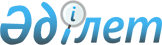 Об утверждении Перечня образовательных программ, реализуемых в Академии правоохранительных органов при Генеральной прокуратуре Республики КазахстанПриказ Генерального Прокурора Республики Казахстан от 16 ноября 2018 года № 133. Зарегистрирован в Министерстве юстиции Республики Казахстан 26 ноября 2018 года № 17774.
      В соответствии с подпунктом 16) статьи 5-1 Закона Республики Казахстан от 27 июля 2007 года "Об образовании", ПРИКАЗЫВАЮ:
      1. Утвердить прилагаемый Перечень образовательных программ, реализуемых в Академии правоохранительных органов при Генеральной прокуратуре Республики Казахстан.
      2. Академии правоохранительных органов при Генеральной прокуратуре Республики Казахстан в установленном законодательством Республики Казахстан порядке обеспечить:
      1) государственную регистрацию настоящего приказа в Министерстве юстиции Республики Казахстан;
      2) в течение десяти календарных дней со дня государственной регистрации настоящего приказа направление его копии на казахском и русском языках в Республиканское государственное предприятие на праве хозяйственного ведения "Республиканский центр правовой информации" Министерства юстиции Республики Казахстан для официального опубликования и включения в Эталонный контрольный банк нормативных правовых актов Республики Казахстан;
      3) размещение настоящего приказа на интернет-ресурсе Генеральной прокуратуры Республики Казахстан.
      3. Контроль за исполнением настоящего приказа возложить на курирующего заместителя Генерального Прокурора Республики Казахстан.
      4. Настоящий приказ вводится в действие по истечении десяти календарных дней после дня его первого официального опубликования.  Перечень образовательных программ, реализуемых в Академии правоохранительных органов при Генеральной прокуратуре Республики Казахстан
      Сноска. В Перечень внесены изменения на казахском языке, текст на русском языке не изменяется приказом Генерального Прокурора РК от 10.07.2019 № 65 (вводится в действие по истечении десяти календарных дней после дня его первого официального опубликования).
					© 2012. РГП на ПХВ «Институт законодательства и правовой информации Республики Казахстан» Министерства юстиции Республики Казахстан
				
      Генеральный Прокурор
Республики Казахстан 

К. Кожамжаров
Утвержден
приказом Генерального Прокурора
Республики Казахстан
от 16 ноября 2018 года № 133
№ п/п
Код и классификация области образования
Код и классификация направлений подготовки
Наименование образовательных программ послевузовского образования
Присуждаемая степень
Срок обучения
1.
7M04 Бизнес, управление и право
7М042 Право
7М04201 "Юриспруденция" (профильное направление)
Магистр права
1
2.
7M04 Бизнес, управление и право
7М042 Право
7М04202 "Юриспруденция" (профильное направление)
Магистр права
1,5
3.
7M04 Бизнес, управление и право
7М042 Право
7М04203 "Юриспруденция" (научное и педагогическое направление)
Магистр юридических наук
2
4.
8D04 Бизнес, управление и право
8D042 Право
8D04201 "Юриспруденция" (научное и педагогическое направление)
Доктор философии PhD
3
5.
8D04 Бизнес, управление и право
8D042 Право
8D04202 "Юриспруденция" (профильное направление)
Доктор права
3
6.
7M12 Национальная безопасность и военное дело
7M123 Общественная безопасность
7M12301 "Правоохранительная деятельность" (профильное направление)
Магистр национальной безопасности и военного дела
1
7.
7M12 Национальная безопасность и военное дело
7M123 Общественная безопасность
7M12302 "Правоохранительная деятельность" (профильное направление)
Магистр национальной безопасности и военного дела
1,5
8.
7M12 Национальная безопасность и военное дело
7M123 Общественная безопасность
7M12303 "Правоохранительная деятельность" (научное и педагогическое направление)
Магистр национальной безопасности и военного дела
2
9.
8D12 Национальная безопасность и военное дело
8D123 Общественная безопасность
8D12301 "Правоохранительная деятельность" (научное и педагогическое направление)
Доктор философии PhD
3
10.
8D12 Национальная безопасность и военное дело
8D123 Общественная безопасность
8D12302 "Правоохранительная деятельность" (профильное направление)
Доктор национальной безопасности и военного дела
3